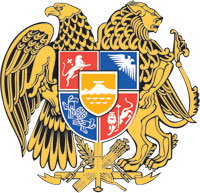 ՀԱՅԱՍՏԱՆԻ ՀԱՆՐԱՊԵՏՈՒԹՅԱՆ ԿԱՌԱՎԱՐՈՒԹՅՈՒՆՈ  Ր  Ո  Շ  Ո Ւ  Մ30 մարտի 2023 թվականի  N         - ՆՀԱՅԱՍՏԱՆԻ ՀԱՆՐԱՊԵՏՈՒԹՅԱՆ ԿԱՌԱՎԱՐՈՒԹՅԱՆ 2020 ԹՎԱԿԱՆԻ ՀՈՒԼԻՍԻ 16-Ի N 1177-Ն ՈՐՈՇՄԱՆ ՄԵՋ ՓՈՓՈԽՈՒԹՅՈՒՆՆԵՐ ԿԱՏԱՐԵԼՈՒ Մ Ա Ս Ի Ն-------------------------------------------------------------------------------------------------------------- Համաձայն «Նորմատիվ իրավական ակտերի մասին» Հայաստանի Հանրապետության օրենքի 33-րդ և 34-րդ հոդվածների՝ Հայաստանի Հանրապետության կառավարությունը    ո ր ո շ ու մ   է. Հայաստանի Հանրապետության կառավարության 2020 թվականի հուլիսի 16-ի «Երեխայի զարգացման կենտրոն» պետական ոչ առևտրային կազմակերպությունը համայնքային ոչ առևտրային կազմակերպության վերակազմակերպելու, գույք հետ վերցնելու և ամրացնելու, ինչպես նաև Հայաստանի Հանրապետության կառավարության 2005 թվականի մարտի 3-ի N 461-Ն որոշումն ուժը կորցրած ճանաչելու մասին» N 1177-Ն որոշման (այսուհետ` որոշում) ամբողջ տեքստում «Երեխայի զարգացման կենտրոն» համայնքային ոչ առևտրային կազմակերպություն» բառերը փոխարինել «Երևանի թիվ 164 մսուր-մանկապարտեզ» համայնքային ոչ առևտրային կազմակերպություն» բառերով` համապատասխան հոլովաձևերով:Որոշման 5.1-ին կետն ուժը կորցրած ճանաչել:Հայաստանի Հանրապետության տարածքային կառավարման և ենթակառուցվածքների նախարարության պետական գույքի կառավարման կոմիտեի նախագահին՝ սույն որոշումն ուժի մեջ մտնելուց հետո երկամսյա ժամկետում Երևան համայնքի հետ կնքել անշարժ գույքի նվիրաբերության պայմանագիր։ Սույն որոշումն ուժի մեջ է մտնում պաշտոնական հրապարակմանը հաջորդող օրվանից:       ՀԱՅԱՍՏԱՆԻ ՀԱՆՐԱՊԵՏՈՒԹՅԱՆ                         ՎԱՐՉԱՊԵՏ	                                              Ն. ՓԱՇԻՆՅԱՆԵրևան                                                        